Муниципальное бюджетное дошкольное образовательное учреждениедетский сад комбинированного вида №195 «Ласточка»Конспект непосредственно образовательной деятельности с использованием электронных образовательных ресурсов с дошкольниками (старшая группа). Тема: «Комнатные растения – наши друзья»(ОО «Познание» раздела «Экологическое воспитание»)                                                        Подготовила:воспитатель  Харинова Н.А.2013г.Конспект НОД по экологии в старшей группе с использованием ЭОР «Комнатные растения- наши друзья».Программное содержание (задачи):- образовательные — расширять знания детей о комнатных растениях; закреплять умение узнавать знакомые растения, называть их части; пополнять словарный запас детей;я 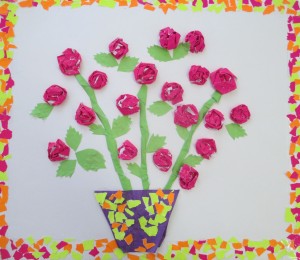 